Publicado en Madrid el 26/09/2022 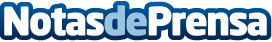 Redkom: "Hay soluciones tecnológicas que aumentan la productividad de las empresas"Ser un empleado motivado no es un hecho que únicamente está ligado a un sueldo o a la retribución de su empleo, sino también el estado en el que trabajan. Unas instalaciones obsoletas pueden provocar una gran inestabilidad y una producción mermadaDatos de contacto:Redkom916 587 091Nota de prensa publicada en: https://www.notasdeprensa.es/redkom-hay-soluciones-tecnologicas-que Categorias: E-Commerce Recursos humanos Innovación Tecnológica http://www.notasdeprensa.es